90°-os levegőkivezető könyök gördülő tömítő gyűrűvel és védőráccsal ASB 100Csomagolási egység: 1 darabVálaszték: K
Termékszám: 0055.0531Gyártó: MAICO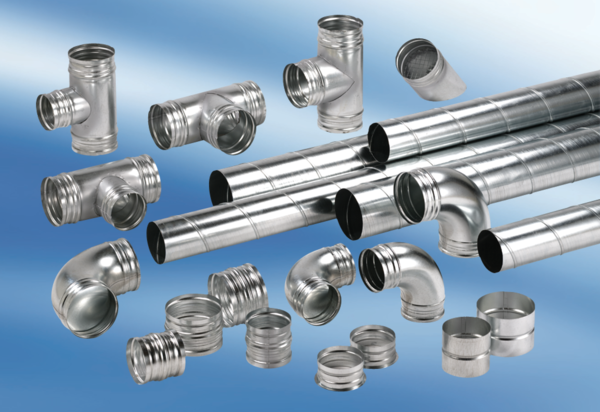 